Глава Городского округа Балашиха С.Г. Юров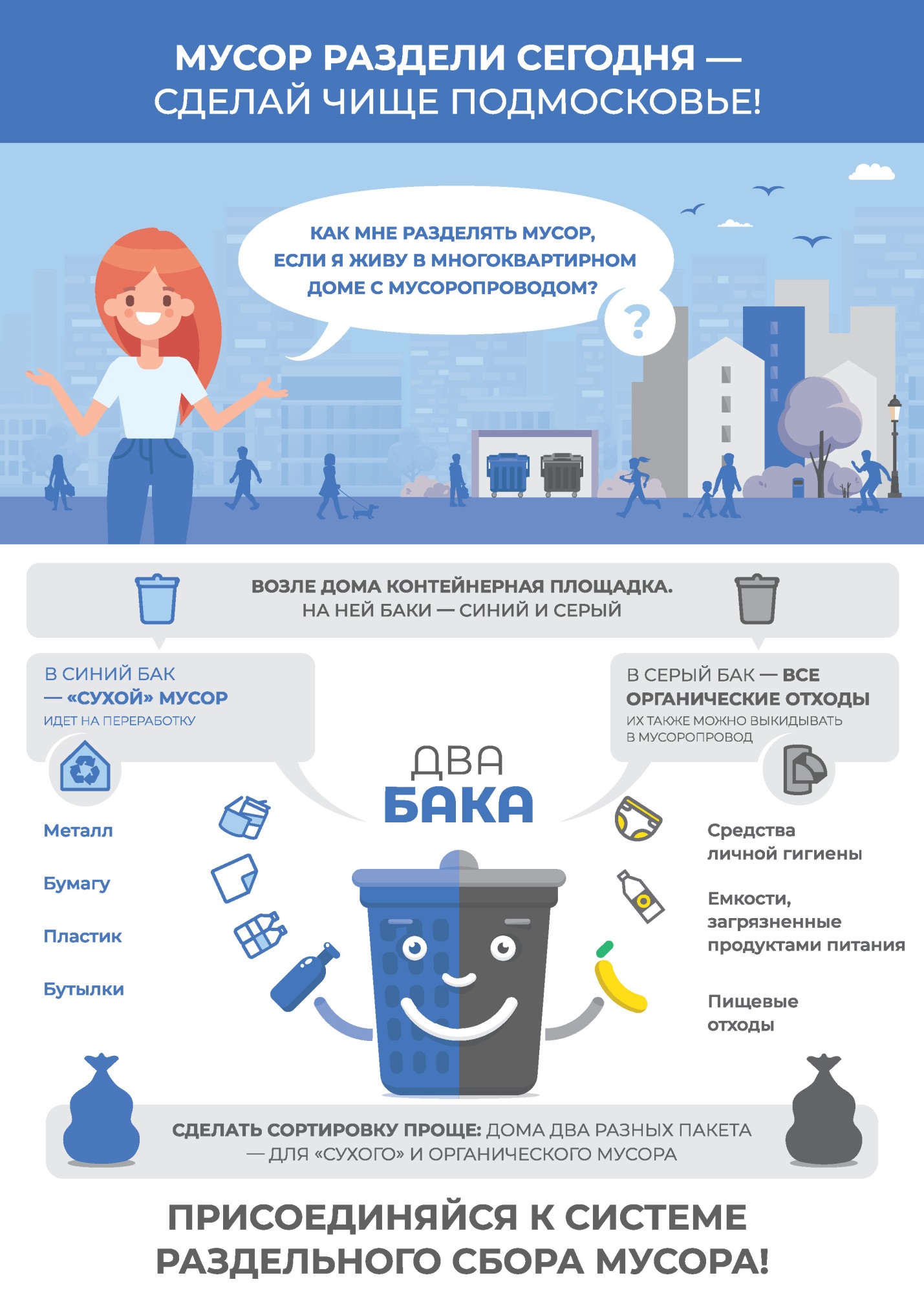 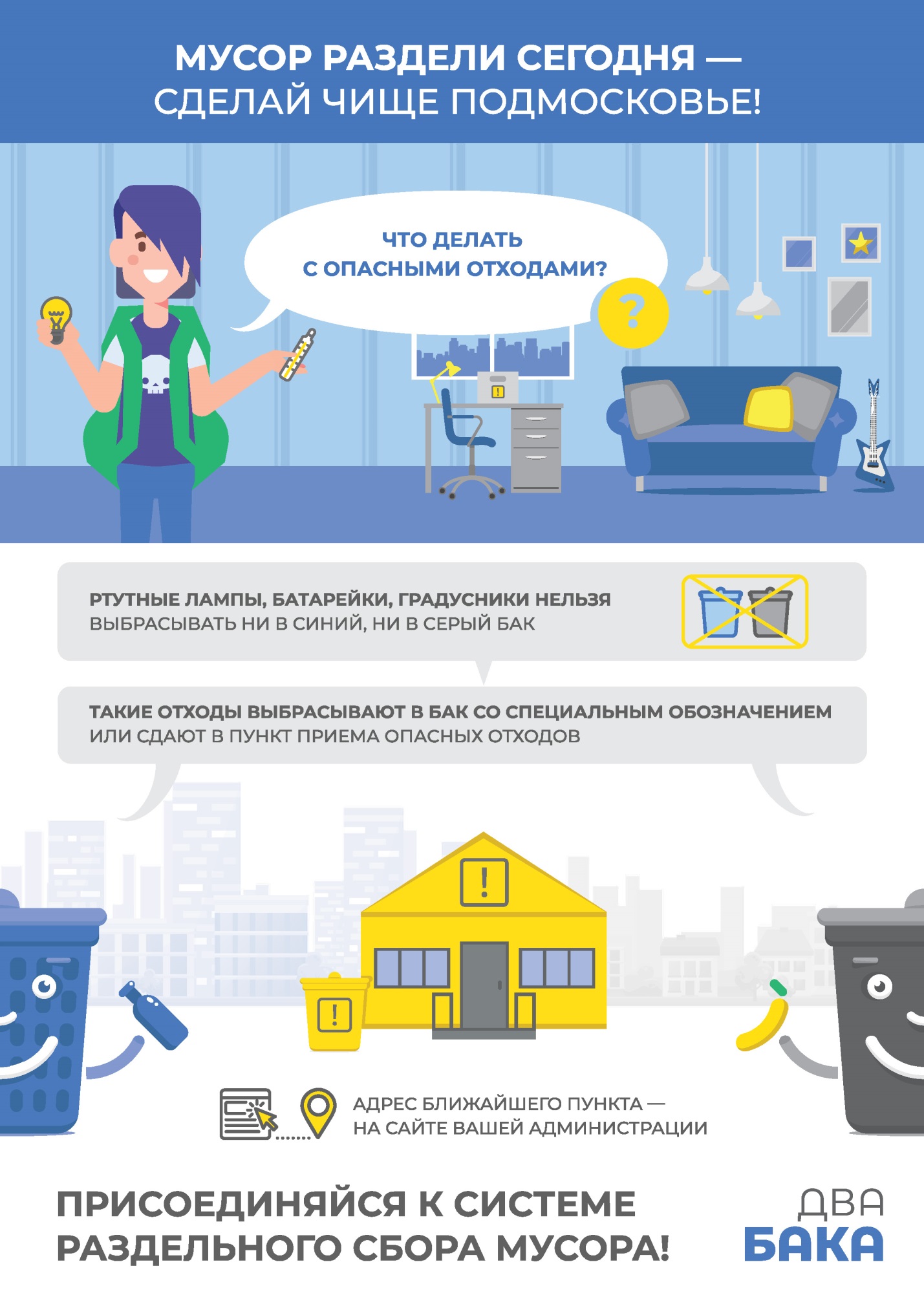 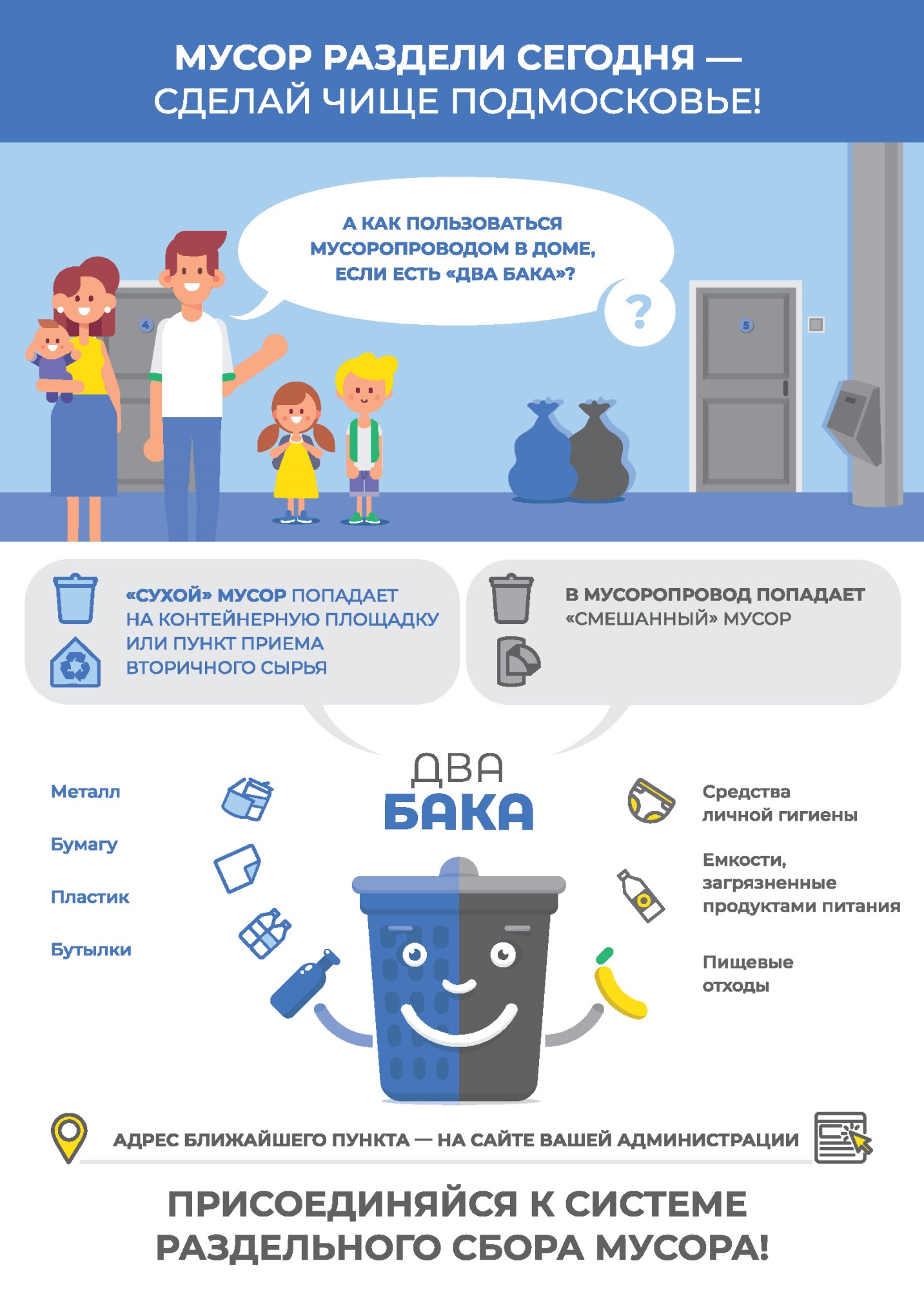 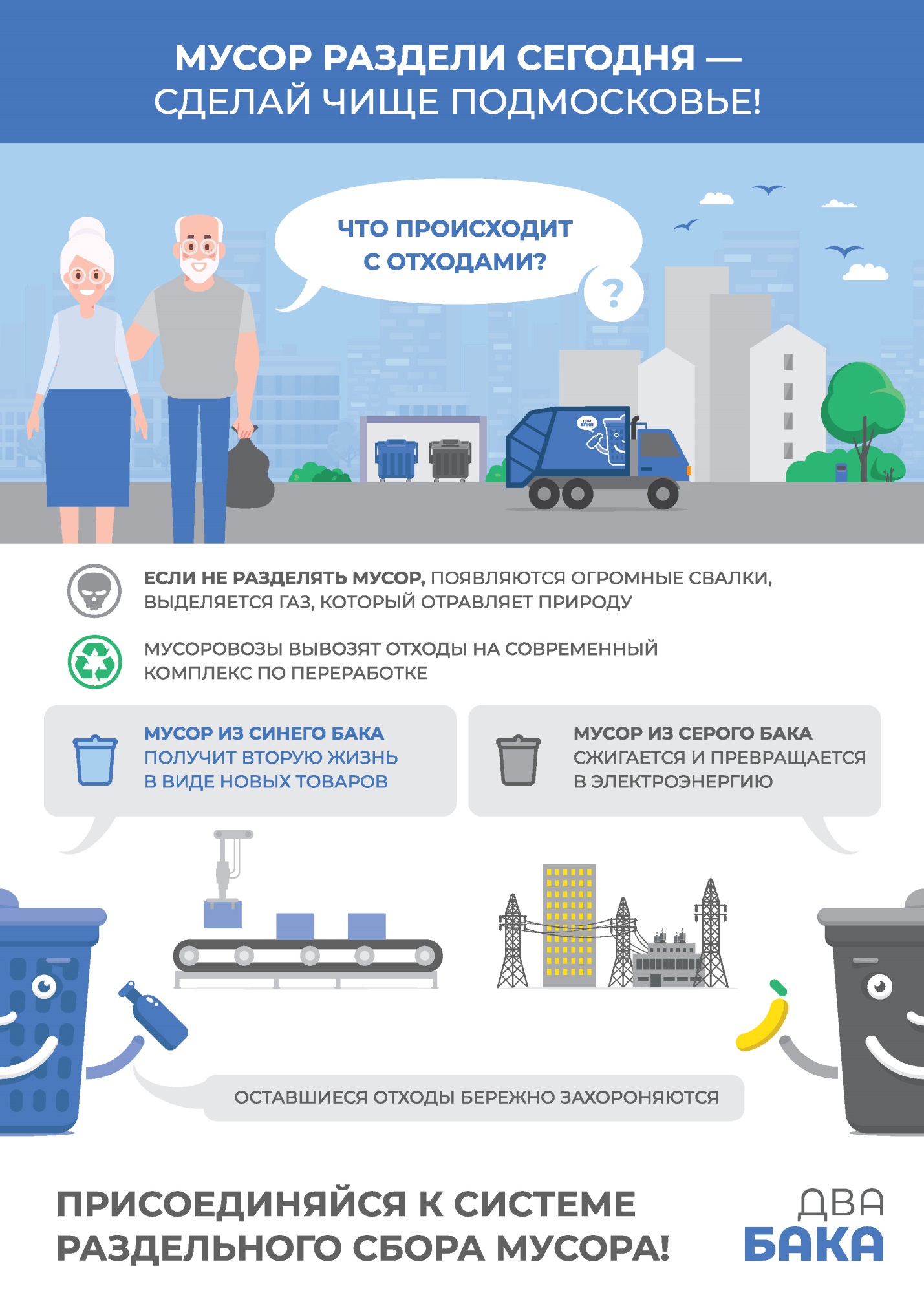 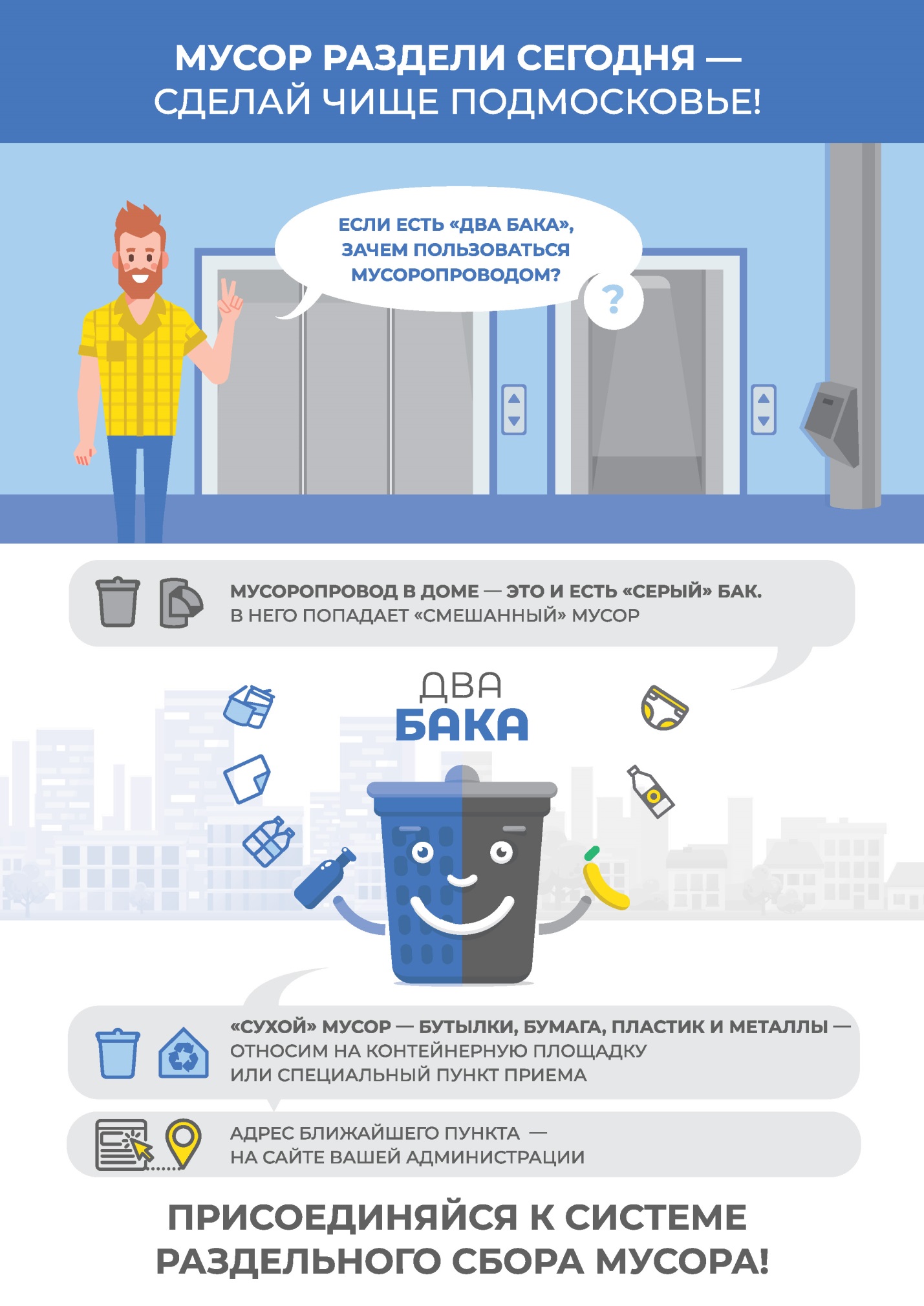 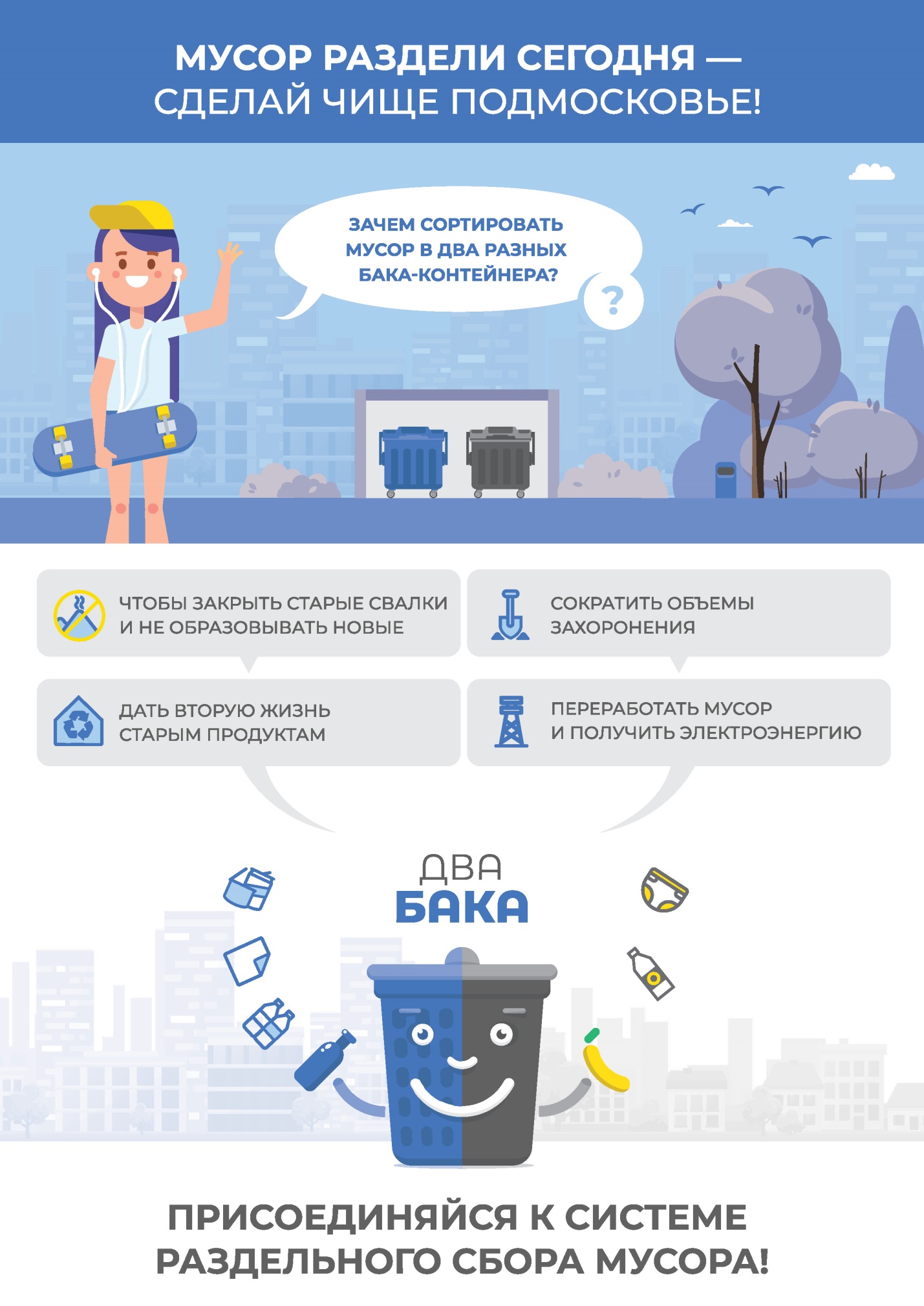 Уважаемый житель!В Подмосковье с 1 января 2019 года вводится новый экологический стандарт безопасного для природы обращения с коммунальными отходами. Целью внедрения этого стандарта, принятого во всем цивилизованном мире, является сокращение в два раза объема захоронения мусора и повторное использование его полезных фракций в производстве новых товаров (Recycle).В связи с этим, на основании федерального закона об отходах производства и потребления, мы информируем Вас, что в нашем муниципальном образовании по результатам открытого конкурса региональным оператором выбрана компания__ООО «Хартия».Региональный оператор приступает к своим обязанностям с 1 января 2019 г. Начиная с 15 ноября 2018 года на контейнерных площадках происходит замена старых контейнеров на современные контейнеры двух цветов: СИНЕГО и СЕРОГО.Появление на Вашей контейнерной площадке СИНЕГО контейнера означает начало цивилизованного раздельного сбора коммунальных отходов в Вашем доме.С этого момента Вам необходимо использовать контейнеры следующим образом:     Синий – для сбора «сухих» отходов (макулатура, пластик, стекло, металл).     Серый – для сбора «смешанных» отходов (пищевые отходы, загрязненная продуктами питания упаковка, масляные емкости, средства личной гигиены и прочее).В синий контейнер необходимо помещать предварительно отсортированный и «сухой» мусор в отдельном пакете. В серый контейнер необходимо помещать несортированные «смешанные» отходы в пакете или без.В случае, если в Вашем доме есть мусоропровод, его дальнейшее использование возможно исключительно для сбора «смешанных» отходов – негодных к вторичной переработке.Также сообщаем, что вывоз отходов будет осуществляться разными мусоровозами соответствующих цветов: синего и серого. График вывоза отходов каждого типа контейнеров и информация о месте сбора крупногабаритных отходов размещены на контейнерной площадке.Опасные отходы, такие как: люминесцентные лампы, градусники, батарейки необходимо самостоятельно сдавать на пункты сбора. Адрес ближайшего пункта сбора опасных отходов:: г. Балашиха, мкр. Железнодорожный,  ул. Новая, д.6Б.Оплата услуги по вывозу отходов будет осуществляться через Единый Платежный Документ, выставляемый ООО «МосОблЕИРЦ», с размещением всей необходимой информации в личном кабинете плательщика.По всем вопросам, связанным с вывозом мусора, просим обращаться по телефону горячей линии Вашего регионального оператора _8 (800) 707-61-65______ или по адресу: _Московская обл., г.о. Балашиха, ул. Звездная, д. 7 "Б", 1 подъезд. Также, с вопросами по теме обращения с коммунальными отходами Вы можете обращаться в ближайшее отделение ООО «МосОблЕИРЦ» или в ближайший МФЦ по адресу: г. Балашиха, мкр. Железнодорожный, ул. Советская, д.61.Искренне признателен за Вашу активную позицию 
в вопросах экологии.Глава муниципального района / округа